Contenu pédagogique de la formationWEBDEV FONDAMENTAUX 1 et 2durée : 5 jours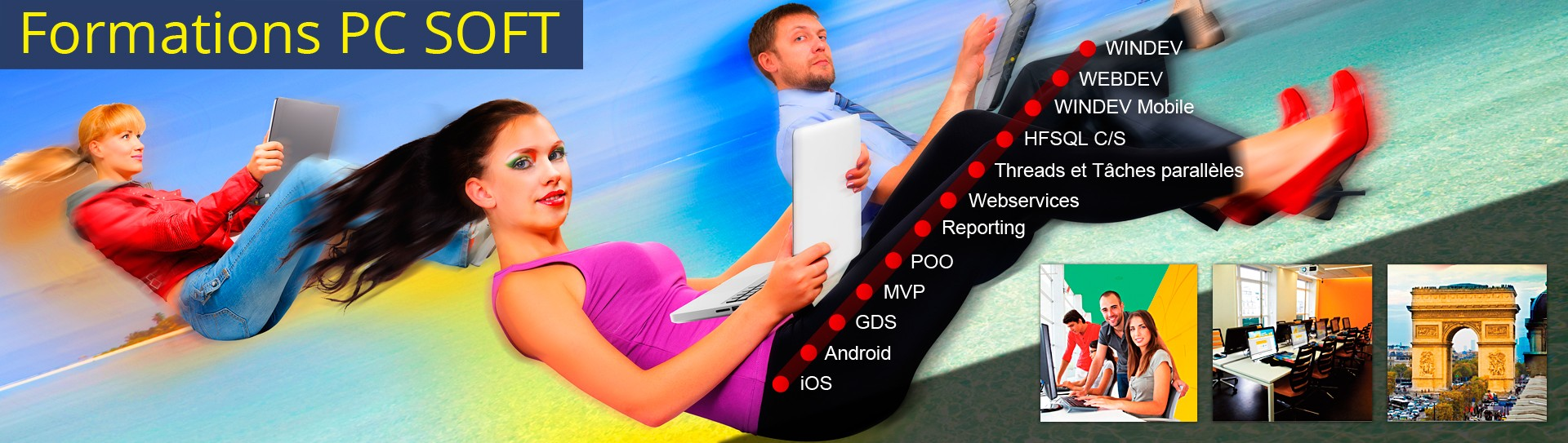 Pré-requis (à qui s'adresse cette formation ?)Cette formation pour développeurs est destinée aux nouveaux utilisateurs de WEBDEV souhaitant réaliser des sitesInternet/Intranet.Au préalable, nous vous conseillons de suivre le guide d'auto-formation.ObjectifsVous apprendrez à :FONDAMENTAUX 1- Vous familiariser avec l'environnement de développement- Créer un site dynamique- Maîtriser les concepts de base et les principaux éditeurs- Concevoir et modifier une structure de données- Utiliser les fonctions classiques du WLangage- Utiliser des modèles et des feuilles styles- Utiliser AJAX automatique- Installer les sites sur le serveur Web de l'hébergeur- etc.FONDAMENTAUX 2- Maîtriser de nouveaux champs évolués- Utiliser des nouvelles fonctions du WLangage- Intégrer le multilingue dans vos sites- Utiliser un composant Externe- Utiliser le Upload- Utiliser le Download- etc.Moyens pédagogiques, techniques et d'encadrementPour chaque stagiaire, il est mis à disposition :- Un support de cours papier- Un bloc note- Un styloLe formateur qui assure la formation est un salarié Mediasoft Lafayette expérimenté.Moyens de suivi de l'exécution de la formationUne attestation de fin de formation est remise à chaque stagiaire.Programme (détails de cette formation)FONDAMENTAUX 11. Présentation de WEBDEV- Le principe de fonctionnement d'un site réalisé avec WEBDEV- Les différents types de site : statique, dynamique, référençable ?- L’environnement de développement2. Le site WEBDEV- Création du projet- La création de la base de données- Pages et modèles de page- Création d'un formulaire- Pages d'ajout, modification et suppression- L’activation d’AJAX dans le code- Les CSS et les styles WEBDEV- La déclaration et la portée des variables- Groupes de champs- Propriétés des objets- Procédures et fonctions WLangage- Les requêtes SELECT- Les Éditions- Mise en place de la RGPD3. Les champs abordés :- Tables fichier- Zones répétées fichier- Captcha- Combo- Image- Zone de Texte Riche- Bouton- Saisie- Liens4. Le déploiement- L'architecture serveur Web- Les hébergeurs- Le déploiement par média physique- L'administration du site sur le serveurFONDAMENTAUX 21. Le site WEBDEV- Dynamic Serving ( Diffusion dynamique)- La gestion des droits d'accès (Groupware utilisateur)- Site vente en ligne (gestion du panier, de la commande et de la facture)- Introduction au Responsive Web Design (la grille, les gouttières, les tranches de résolution)- Le zoning- L’ancrage- Le multilingue- Les cookies- Les popups (ajout, modification et suppression dans la base)- L'upload et le download- Diaporama- Les composants externes- Gestion des sessions- Les Emails- Mise en place de la RGPD2. Les champs- Le champ Table programmé (mémoire)- Le champ Graphe- Le champ Zone répétée- Les modèles de champs- Le champ Page interne et les pages internes3. Le déploiement- Le déploiement par FTP- L'administration du site sur le serveurConditions générales : Durée :                5 jours